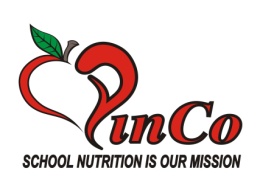    SPECIAL SESSION MEETINGPursuant to the Governor’s recent provisional guidance regarding open meeting policies in conducting public business and California Government Code § 54953(b) and notwithstanding any other provision of law, the legislative body of a local agency has provided teleconferencing for the benefit of the public and the legislative body of a local agency in order to meet, discuss and act in the best interests of the Partners in Nutrition Co-Operative under its Joint Powers Agreement.PINCO has established teleconferencing access for this special session PINCO Advisory Committee meeting. PINCO Member District Representatives and members of the public are encouraged to participate through the following number:                                                                       Phone Number                                                                 (                           			   PIN: SIGN-IN: ADOPTION OF AGENDAAdoption of March 25, 2020 Advisory Committee Meeting Agenda. MOTION:  _______________  SECONDED: _______________ VOTE: YES ____ NO ____PUBLIC COMMENTS FROM THE FLOOR:Public Business from the Floor – Agendized Items and Non-Agendized Items: The public is invited to address items on the PINCO Agenda or any item that is within PINCO’s jurisdiction as constituted. Without taking action or entering into a dialog with the public, PINCO Board members may briefly respond to statements made or ask clarifying questions about topics not on the PINCO agenda. Individual speakers are limited to three (3) minutes each with the total time for public input on each item limited to fifteen (15) minutes. All persons requesting to make comments are asked to complete a public speaking form prior to the meeting. You will be asked to provide your full name, who or what you are representing and the topic as an item identified on the agenda or as a non-Agendized item.OPENING STATEMENT & UPDATE REGARDING PINCO’S RESPONSE TO COVID-19                             INFORMATION ONLYACTION: ADOPTION OF PROVISIONAL PINCO BUYING GUIDEBackground: In response to the Governor and CDE’s mandate regarding COVID-19 and Member District’s support in providing meals to its communities, the Lead Agency has furnished a list of commodity processed and commercially purchased food products for PINCO’s consideration. The Request for Quote (RFQ) process conducted by the Lead Agency in securing pricing and terms has been approved by CDE under recent guidance flexibility. Based on the Advisory Committee’s directive, the Lead Agency and PINCO Staff will purchase and receive products “direct” into PINCO as other products through the PINCO Buying Guide. Purchase Order timelines would be based on selected product(s) and supplier’s conditions. It is recommended PINCO’s Advisory Committee review the information provided and direct the Lead Agency to create a Provisional PINCO Buying Guide of products for Member Districts to secure needed supplies in the feeding of its children during school closure(s).MOTION: _______________ SECONDED: ________________ VOTE: YES ____ NO ____REPORTS FROM ADVISORY COMMITTEE MEMBERS/LEAD AGENCYUPCOMING MEETING DATES: 	                                                 2019-2020 PINCO MEETING CALENDAR						      (Tentative)                                                EXECUTIVE COMMITTEE	                ADVISORY COMMITTEE		 April 2, 2020*			         April 2, 2020							       April 16, 2020 May 7, 2020	                     May 21, 2020June 4, 2020	                    June 18, 2020Executive Committee Meetings held at 44809 Beech Avenue Lancaster, CA 93534                                      Advisory Committee Meetings held at 3019 16th Street Bakersfield, CA 93301                                          *April 2, 2020 Meeting held at 3019 16th Street Bakersfield, CA 93301MOTION TO ADJOURN:  _______________ SECONDED: _________________ VOTE: YES ____ NO ____